SOLICITAÇÃO PARA CONCESSÃO DE ADICIONAL DE INSALUBRIDADEIlmo. Sr. Secretário de Estado da Saúde_______________________, R.G.________________, RS/PV. _______________, ____________, emexercício no COORDENADORIA DE _____________________, da Secretaria de Estado da Saúde desde ______________, à vista das atividades exercidas, conforme Rol de Atividades anexo, solicito a Concessão do Adicional de Insalubridade.São Paulo, ________________________________cargoÀ Seção de Pessoal para as providências cabíveis 	/	/	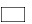 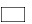 